О внесении изменений в постановление администрации муниципального образования Соль-Илецкий городской округ Оренбургской области от 29.01.2016 № 65-п «О создании межведомственной комиссии по профилактике правонарушений на территории муниципального образования Соль-Илецкий городской округ»В соответствии с Федеральным законом от 06.10.2003 № 131-ФЗ «Об общих принципах организации местного самоуправления в Российской Федерации», Законом Оренбургской области от 29.06.2017 № 451/107-VI-ОЗ «О регулировании отдельных вопросов в сфере профилактики правонарушений в Оренбургской области», в связи с изменением состава межведомственной комиссии по профилактике правонарушений на территории муниципального образования Соль-Илецкий городской округ, постановляю: 1. Внести в постановление администрации муниципального образования Соль-Илецкий городской округ Оренбургской области от 29.01.2016      № 65-п «О создании межведомственной комиссии по профилактике правонарушений на территории муниципального образования Соль-Илецкий городской округ» следующие изменения.1.1. Приложение № 1 к постановлению изложить в новой редакции согласно приложению к настоящему постановлению.2. Контроль за исполнением настоящего постановления возложить на исполняющего обязанности заместителя главы администрации городского округа – руководителя аппарата А.Е. Романова.3. Постановление вступает в силу после его официального опубликования.Глава муниципального образованияСоль-Илецкий городской округ                                                      В.И. ДубровинРазослано: в дело, прокуратуру, МВКППриложениек постановлению администрации муниципального образованияСоль-Илецкий городской округОренбургской областиот 29.09.2022 № 1909-пСостав межведомственной комиссии по профилактике правонарушенийна территории муниципального образования Соль-Илецкий городской округ 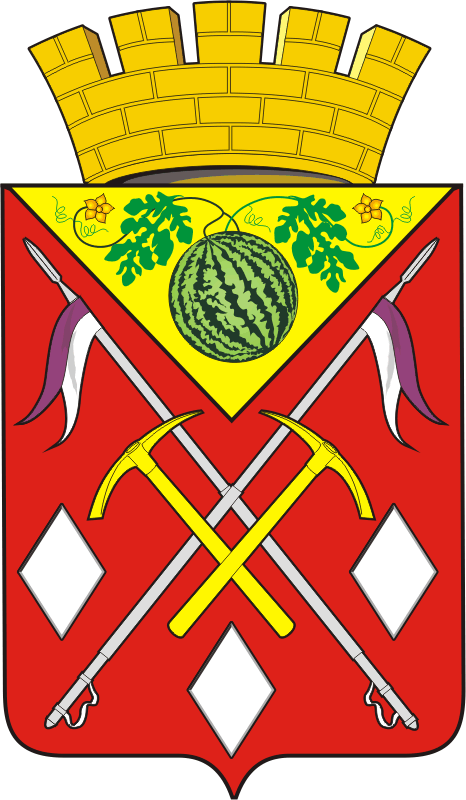 АДМИНИСТРАЦИЯМУНИЦИПАЛЬНОГО ОБРАЗОВАНИЯСОЛЬ-ИЛЕЦКИЙ ГОРОДСКОЙ ОКРУГОРЕНБУРГСКОЙ ОБЛАСТИПОСТАНОВЛЕНИЕ29.09.2022 № 1909-пРомановАлександр Ефремович– и. о. заместителя главы администрации – руководитель аппарата, председатель межведомственной комиссии;МадатСергей Анатольевич– заместитель начальника ОМВД России по Соль-Илецкому городскому округу по охране общественного порядка, заместитель председателя межведомственной комиссии (по согласованию);НемичВалентин Михайлович– начальник организационного отдела администрации Соль-Илецкого городского округа - секретарь  межведомственной комиссии;Члены комиссии:АбашидзеГеоргий Владимирович– настоятель православного храма Казанской  иконы Божьей Матери (по согласованию);АбдульмановаЛилия Маратовна– начальник отдела – ответственный секретарь комиссии по делам несовершеннолетних и защите их прав администрации Соль-Илецкого городского округа;Абземилов Рифат Ренатович– начальник отдела по делам ГО, ПБ и ЧС администрации Соль-Илецкого городского округа;ВасильеваГалина Валерьевна– директор ГКУ «ЦЗН» Соль-Илецкого района (по согласованию);ВахнинВладимир Юрьевич– заместитель главы администрации Соль-Илецкого городского округа - начальник управления сельского хозяйства администрации Соль-Илецкого городского округа;ГагаринСтанислав Олегович– начальник ОМВД России по Соль-Илецкому городскому округу (по согласованию);НикитинаЕлена Кондратьевна– и. о. начальника управления образования администрации Соль-Илецкого городского округа;НорейкайтеОна-Виктория Юозовна– начальник юридического отдела администрации Соль-Илецкого городского округа;Кахимбаев Аманжол Отемисович– имам-мухтасиб Акбулакского, Соль-Илецкого районов (по согласованию);Коробов Юрий Петрович– начальник ФКУ «Исправительная колония №6 Управления Федеральной службы исполнения наказаний по Оренбургской области» (по согласованию);КуницкаяЗинаида Николаевна– начальник управления по организации работы с территориальными отделами администрации Соль-Илецкого городского округа;ЛебедевВладимир Николаевич– руководитель Соль-Илецкого межрайонного следственного отдела (по согласованию);МарковскаяВиктория Юрьевна– начальник отдела культуры администрации Соль-Илецкого городского округа;МещероваНасима Гайнулловна– начальник межмуниципального филиала по Соль-Илецкому району ФКУ УИИ УФСИН России по Оренбургской области (по согласованию);Рыжков Иван Владимирович– начальник Линейного отдела полиции (ЛОП) Оренбургского линейного отдела МВД России на транспорте на ст. Илецк (по согласованию);Шангареев Равил Саитович– председатель КФСДМ и работе с общественными организациями администрации Соль-Илецкого городского округа;ШкляевДмитрий Дмитриевич– начальник Отдела пограничной комендатуры в г. Соль-Илецке (по согласованию);ЮсуповРуслан Талгатович– начальник отделения УФСБ России по Оренбургской области в г. Соль-Илецк(по согласованию)